JOB ANNOUNCEMENT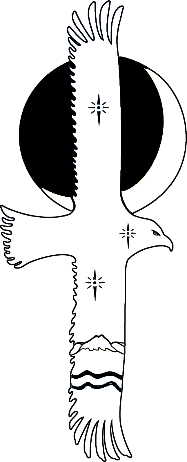 Interpretive Center Coordinator & Education SpecialistSkagit River Bald Eagle Interpretive CenterHoward Miller Steelhead ParkRockport, WAThe Skagit River Bald Eagle Interpretive Center, open since 1997, educates people about, generates appreciation for, and encourages restoration of the Skagit River ecosystem. To accomplish this mission, the Skagit River Bald Eagle Awareness Team (SRBEAT), a small nonprofit, opens the Skagit River Bald Eagle Interpretive Center (SRBEIC) in Rockport, Washington on weekends December through January and between Christmas and New Year’s Day for public visitation. Our weekend events include a Speaker Series and a Guided Nature Walk through Howard Miller Steelhead Park. During the weekdays, SRBEAT also provides educational opportunities through our K-12 School Program and Community Group Tours.This position is Part-Time, Seasonal; work will be on Saturdays and Sundays December 1, 2019 through January 31, 2020. 1 to 2 days during the week to facilitate our School Program & Group Tours. Also, work between Dec. 26th and New Year’s Day. December – January: 20 - 30 hours per week$/per hour, DOEStart Date: mid-September work at home to schedule volunteers, school groups, and speakers.TO APPLY:  Send current resume and cover letter to srbeatic@frontier.com. No phone calls, please. Deadline: September 20, 2019. QualificationsRequired Qualifications and SkillsPublic services or visitor center operations experience; excellent people skillsExcellent written and oral communication skills, including public speaking and teaching – formal and/or informal settingsAbility to manage staff and volunteersBasic computer skills (word processing, spreadsheets, email)Ability to coordinate and work flexibly with Board, partners, and volunteersPoint of Sale/money handling experienceOther highly desirable qualities:Experience teaching and communicating to children, adults, families; creating and giving conservation-based presentations to a variety of age and interest groupsKnowledge of the Upper Skagit watershed, wildlife, and communityPublicity and media experienceWebsite and Social Media management desirable or ability/willingness to learn Commitment to conservation educationExperience with non-profit Board operations and/or committee operationsGood initiative and attention to detailWillingness to work within defined management structures to achieve group goalsWillingness to work outside in all weatherWillingness to undergo a background check, if necessaryAbility to handle stressful situations and communicate with diverse groups of peopleGeneral Job DescriptionCoordinator Essential Duties:Coordination with Skagit River Bald Eagle Awareness Team (SRBEAT) BoardWorks collaboratively with Board and all volunteersAttends  Board meetings as representative of SRBEIC and keeps SRBEAT Board members apprised of SRBEIC business, activities, needs, etc.Works cooperatively with partner organizations such as the U.S. Forest Service (Skagit Eagle Watchers, staff program assistance), Skagit County Parks and Recreation, State Parks, Concrete Chamber of Commerce, Skagit Fisheries Enhancement Group, and others to build positive, sustaining relationshipsCreates Season Report at close of seasonOther duties as requiredOperation of the Interpretive CenterStaffs the Interpretive Center and provides high quality programming and visitor servicesTrains, supervises, schedules and recognizes Interpretive Center volunteersMakes routine visitor contacts and information requests (by email, phone, and in person)Creates and maintains up-to-date schedulesDevelops schedule with speakers for presentations and guest leaders of guided walks; introduces and thanks presentersSchedules and coordinates group visits to the SRBEIC with teachers, community leaders, etc.Makes group presentations; leads programs and guided walks as necessaryHandles remittance of merchandise sales and donations in cooperation with Nature Store Manager (volunteer)Keeps current visitation records and other pertinent information for reports and grantsMaintains exhibits, displays, brochures and interpretive information, office supplies, computers, and interpretive equipment (audio-visual items, spotting scopes, projectors, school supplies, etc.)Maintains schedule for routine cleaning of the SRBEIC with volunteer assistanceTakes responsibility for equipment maintenance and building securityPublicity and Outreach Designs and creates flyers advertising upcoming events at the SRBEIC and posts inside facility or sends them by email to partners and interested partiesProvides current programming information to appropriate parties for dispersal via various mediaMaintains Facebook page with current and accurate information in a timely mannerCommunicates and sends directions to Website Manager for regular website updatesEducation Specialist – Programs Facilitation (K-12 & Home School Program & Community Group Tours)Facilitates the K-12 School Program and leads Community Group Tours out of Howard Miller Steelhead Park and the Interpretive Center.Solicits visits from schools and other community groups via various outreach effortsCommunicates via email and/or phone with schools/community groups to coordinate program week-day reservations. Creates and maintains program curriculumResponsible for collecting payment from school representatives and community group leadersCollaborates with and/or directs program volunteers or assistantsCoordinates special accommodation requests for groups or studentsCreates program reports and maintains statistics